Website Visitors533 visitor per day in the last 30 days (618 last month)16,539 total visitors in the last 30 days (18,530  last month)Tendency: 15% drop (surprisingly small drop given the COVID-19 situation)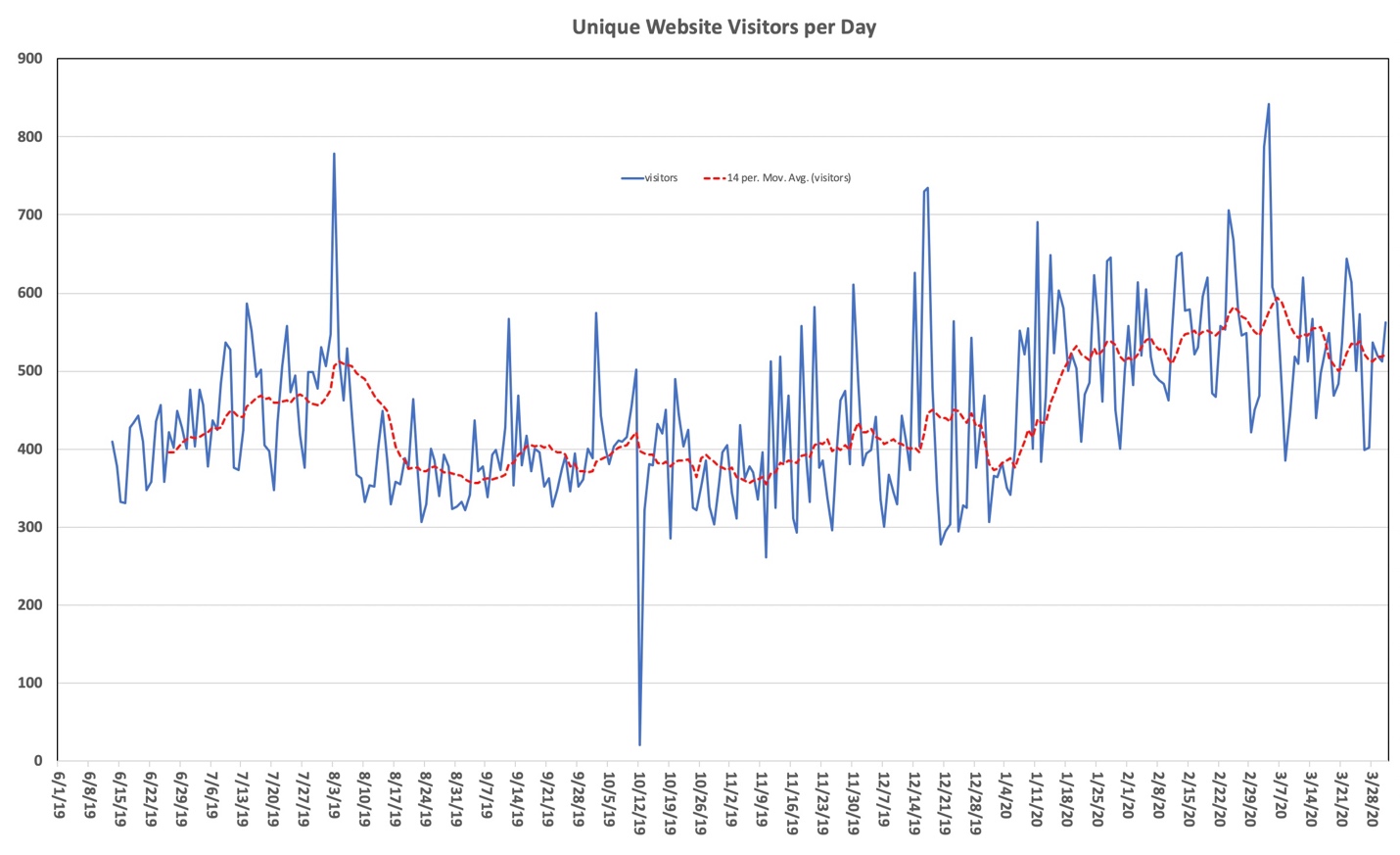 Website Issues: One issue in the last 30 daysWebsite maintenance: copied live to staging site for synchronizationdid not turn of email client on staging site after transferstaging site sent membership dues emails to members in parallel to live site leading to confusion as some members had already paidturned off the email client on stage site, transferred all orders that where wrongly taken on the staging site to the life siteWebsite PerformanceStripeIn March 2020 we had a total of 40 members using the online payment through Stripe. 31 of which were member renewals and 9 new members.Refunds increased significantly (5 NW passage, 12 March and April Social)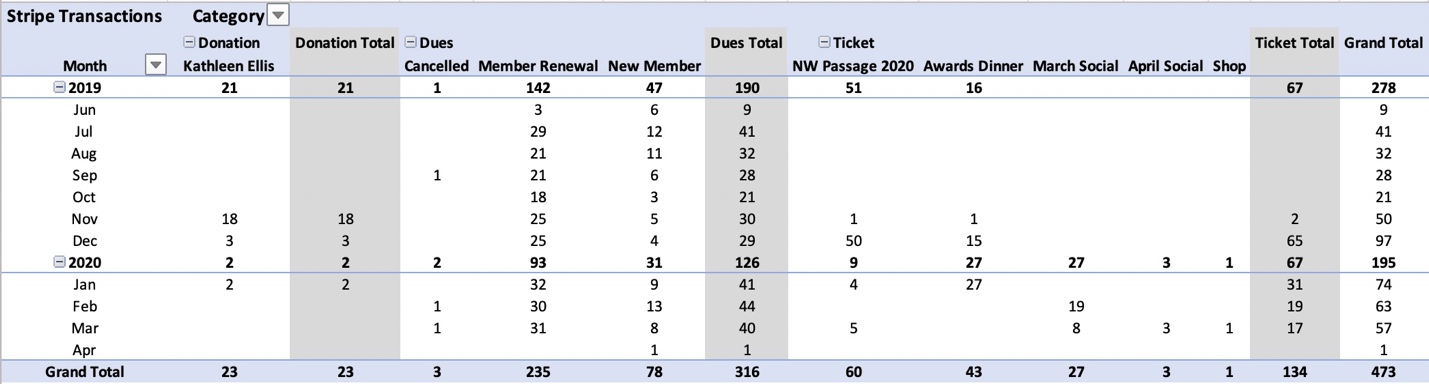 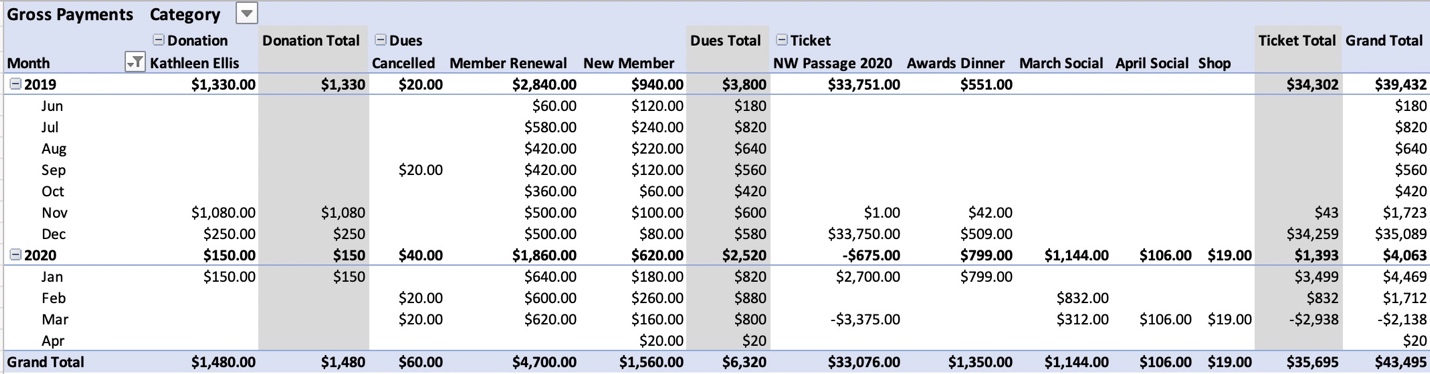 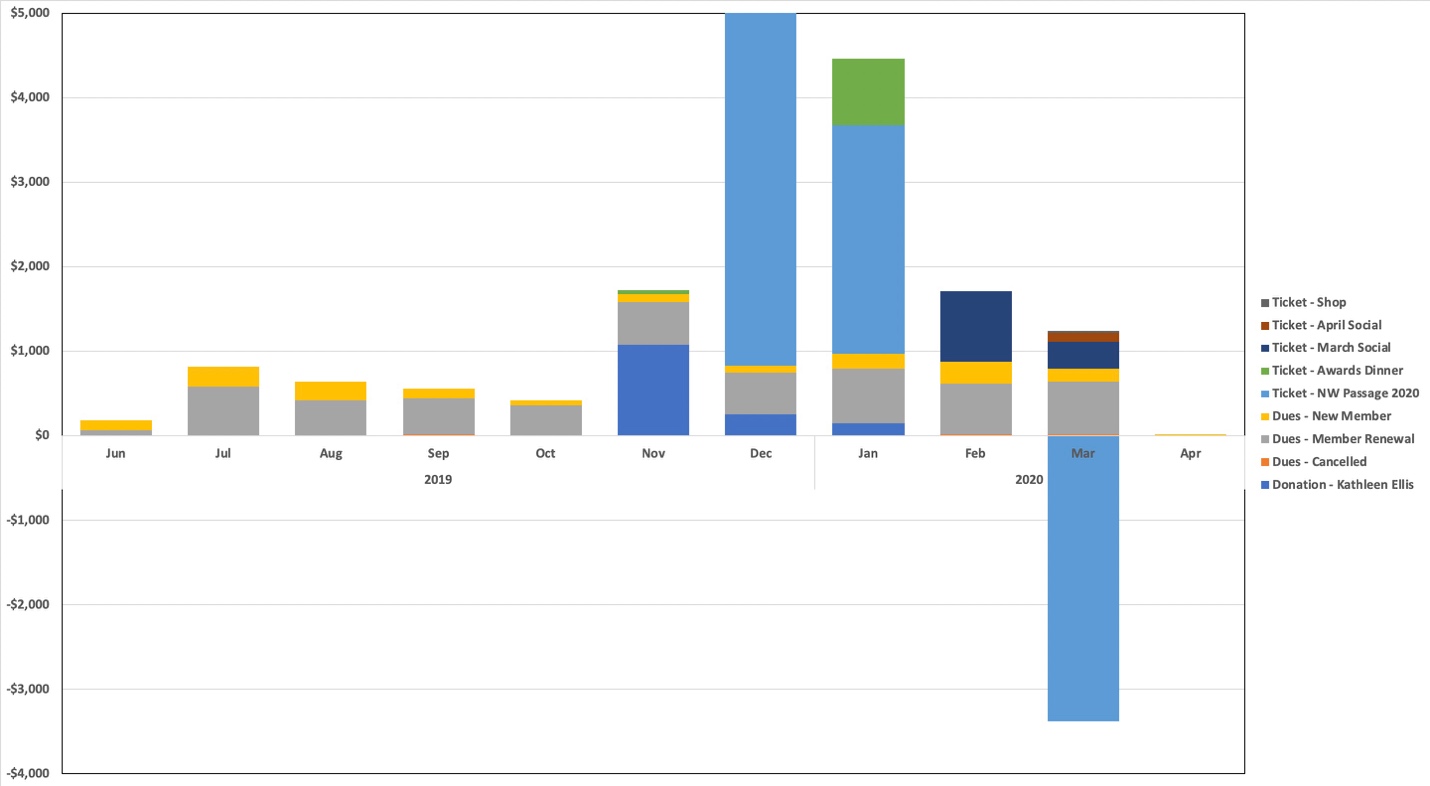 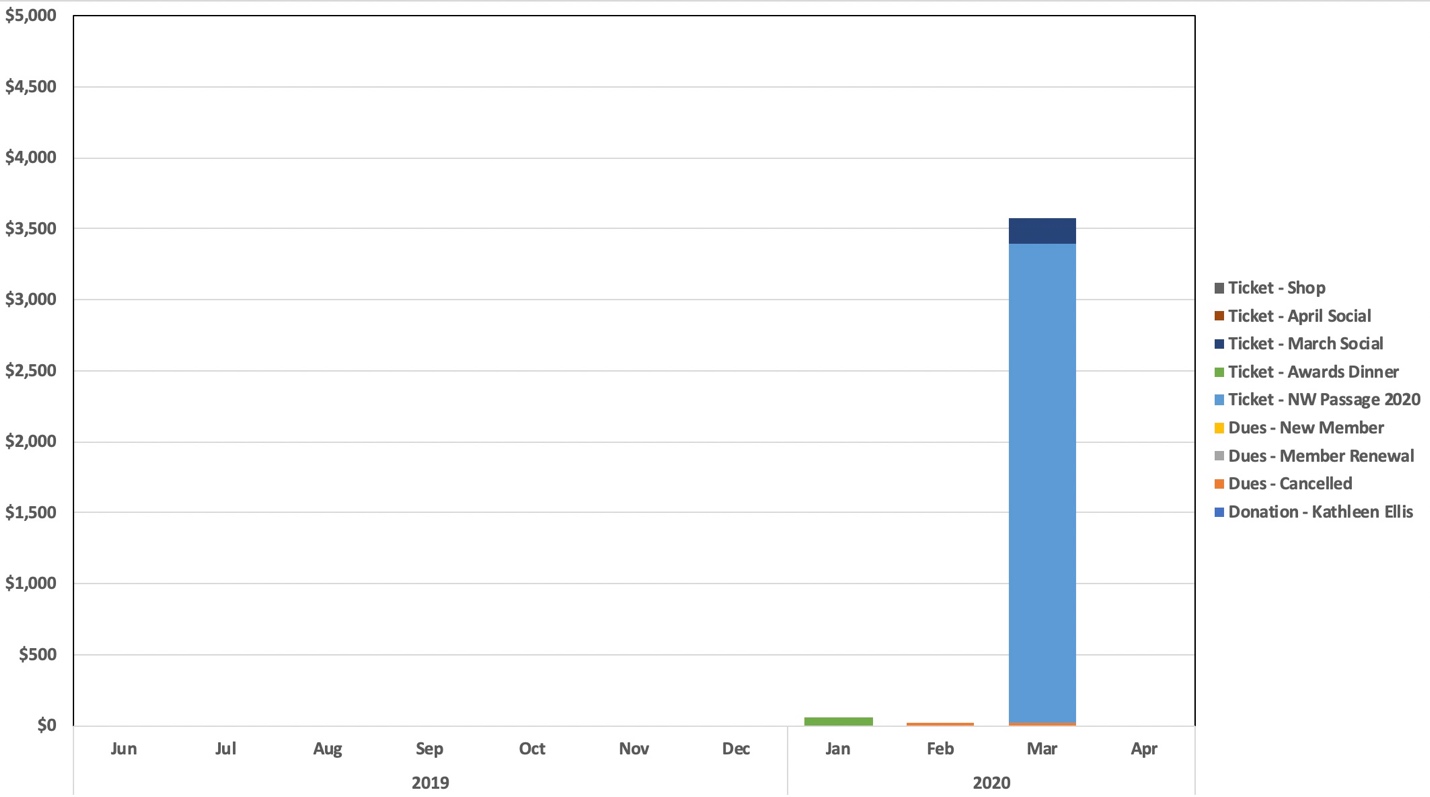 Website Maintenance and Upgrades - UpdateOyova work items for improvements on web page infrastructure:Extending ReportsShortening monthly report generationOyova effort: 3-4 hoursMoving child theme to pluginImproved upgrade stability of web pageOyova ffort: 1 hourDuplicating fields into ACFEliminating dominant error source for membership database Oyova Effort: 3-5 hoursExtending CheckoutMaking PCA number a must have for new online sign-ups’Oyova Effort: 2-3 hoursTotal Effort 9-13 hours, Total Cost $990 - $1430$1430 budget for Oyova work was approved last board meeting. I held back asking Oyova for the work in light of the worsening COVID-19 impacts to club activities. Should we postpone this work until we have a better understanding of our yearly financials?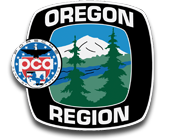 ORPCA Webmaster ReportApril 20204/8/2020